Healthy Homes, Healthy FuturesRoad Map to Success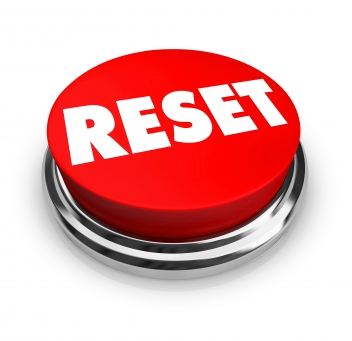 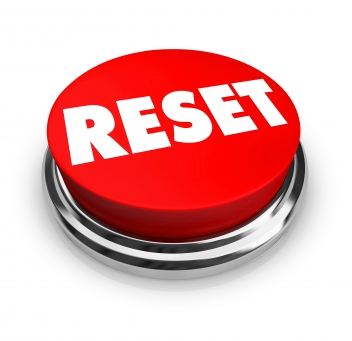 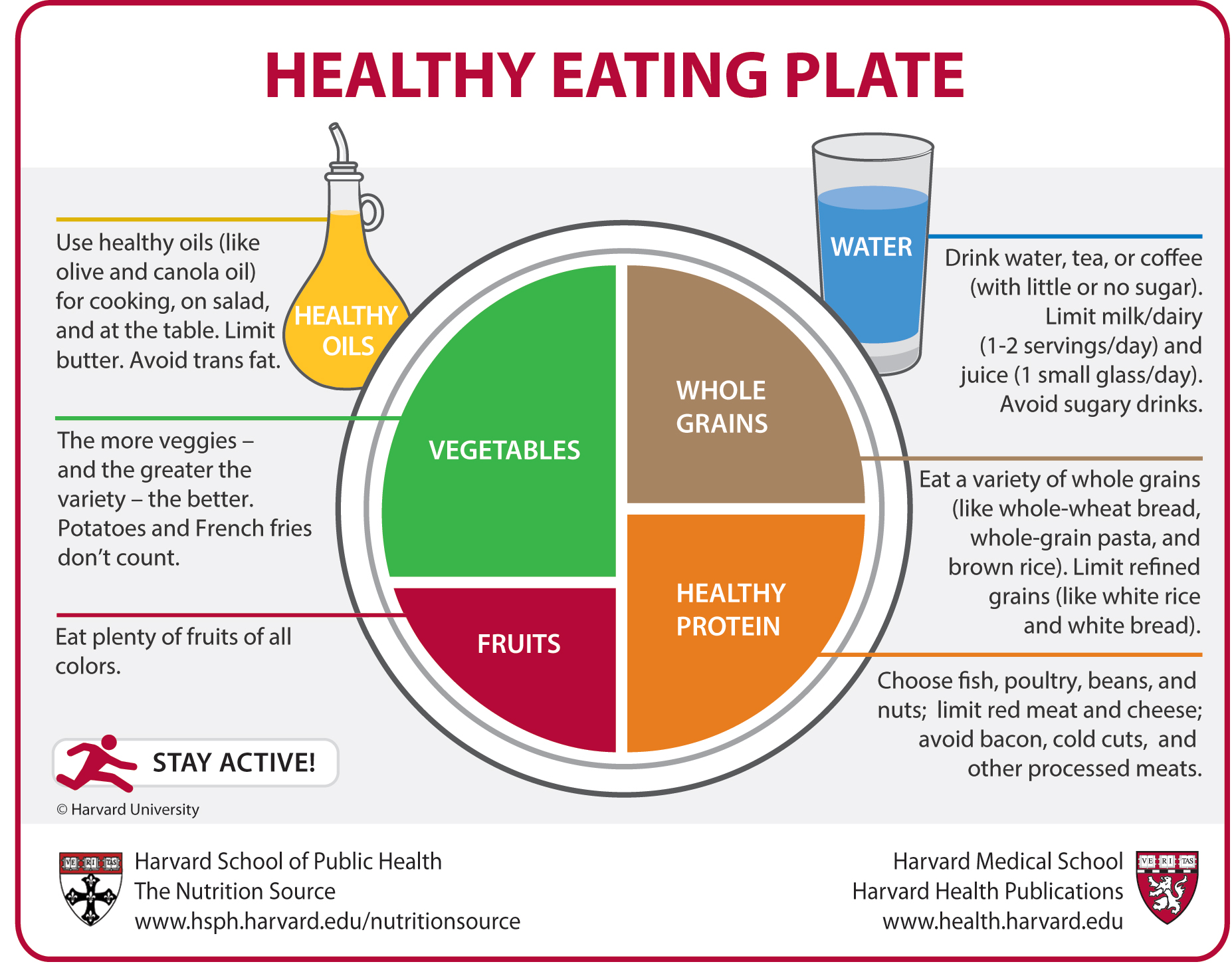 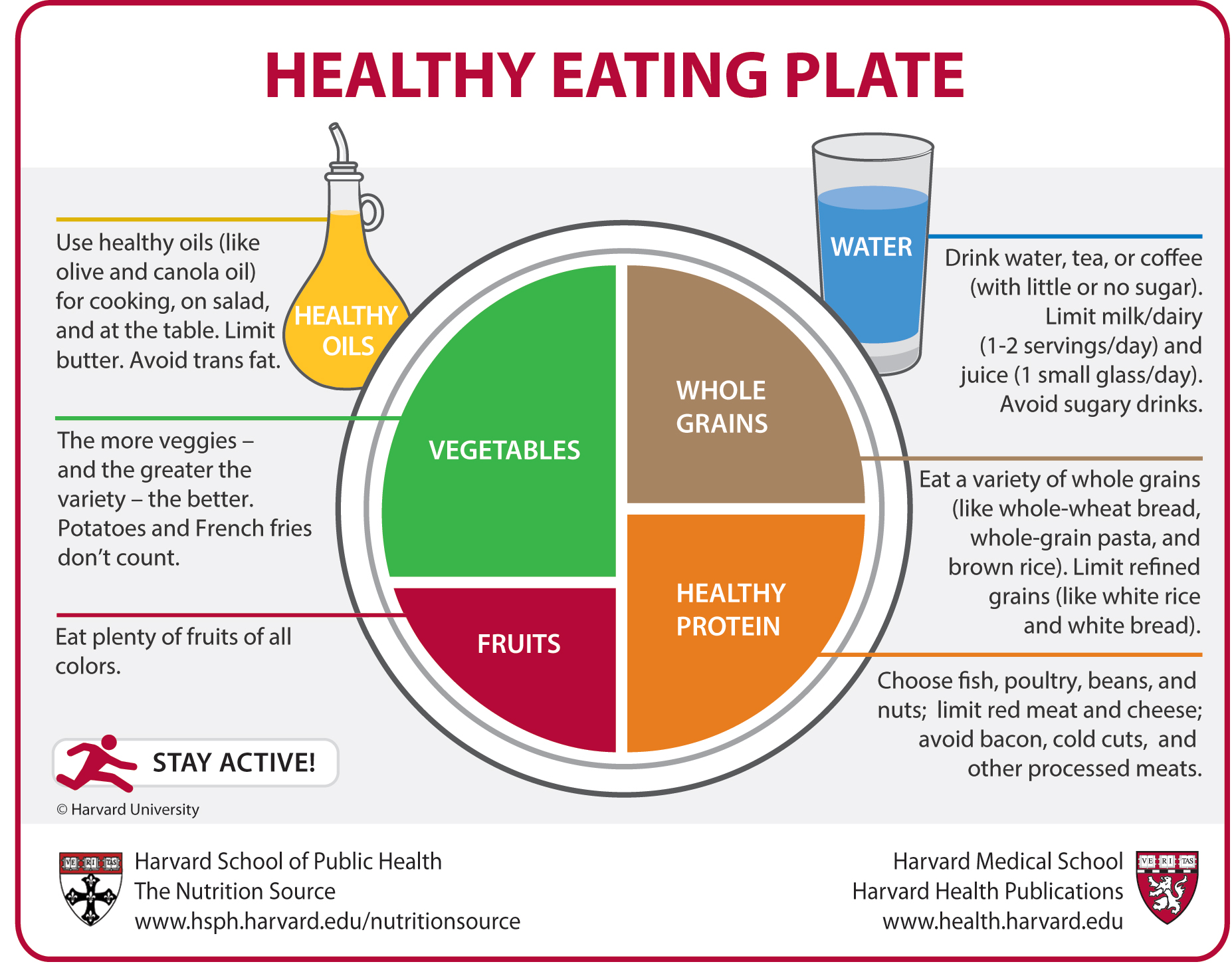 